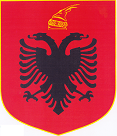 REPUBLIKA E SHQIPËRISËKuvendiP R O J E K T L I GJNr. _____, datë ____.____.2019PËR KRIJIMIN EAUTORITETIT RREGULLATOR HEKURUDHORNë mbështetje të neneve 78 e 83 pika 1 të Kushtetutës, me propozimin e Këshillit të Ministrave,KUVENDII REPUBLIKËS SË SHQIPËRISËVENDOSI:KREU IDISPOZITA TË PËRGJITHSHMENeni 1QëllimiQëllimi i këtij ligji është krijimi i Autoritetit Rregullator Hekurudhor, që në vijim do të quhet “Autoriteti”. Ngritja e Autoritetit, synon garantimin e konkurrencës së lirë dhe efektive në tregun hekurudhor të Shqipërisë. Neni 2Objekti i Ligjit1. Objekti i këtij ligji është përcaktimi i rregullave për organizimin dhe funksionimin e Autoritetit, përfaqësimin e tij, procedurën për përzgjedhjen e drejtuesit dhe punësimin e personelit të tij, si dhe përgjegjësitë e tyre.2. Përveç kur përcaktohen ndryshe në këtë ligj, përkufizimet e parashikuara në Kodin Hekurudhor të Republikës së Shqipërisë, (më poshtë “Kodi”), kanë të njëjtin kuptim në këtë ligj.Neni 3Krijimi dhe statusi i Autoritetit1. Autoriteti është person juridik, publik, me seli në Tiranë, i cili organizohet dhe funksionon në përputhje me dispozitat e këtij ligji dhe të legjislacionit në fuqi.2. Mënyra e organizimit dhe struktura e Autoritetit, miratohen me vendim të Këshillit të Ministrave, me propozimin e ministrit përgjegjës për transportin.KREU IIFunksionet e AutoritetitNeni 4Fuksionet e veprimtarisë së Autoritetit1.Autoriteti do të kryejë funksionet e tij rregullatore në përputhje me Kodin dhe me aktet e tjera ligjore në fuqi.2.Autoriteti është organi ankimues për çdo aplikant në sistemin hekurudhor, që dyshon se është trajtuar padrejtësisht, është diskriminuar ose është ankuar për vendimet e marra nga administratori i infrastrukturës, për sipërmarrësit hekurudhorë ose operatorët e impianteve të shërbimit, siç është përcaktuar në nenet përkatëse të Kodit.3.Autoriteti shqyrton çdo ankesë, kërkon informacione shtesë, vendos mbi çdo çështje dhe krahas publikmit, informon palët për vendimet e tij. Ai vepron, si organ apelimi, pa cënuar mundësinë e shqyrtimit gjyqësor.4.Autoriteti është përgjegjës për monitorimin e situatës konkurruese në tregun e shërbimeve hekurudhore. Ai do të monitorojë tregun e shërbimit hekurudhor me iniciativën e tij, për parandalimin e diskriminimit dhe pabarazisë ndaj aplikantëve.Neni 5Bashkëpunimi me organet e tjera hekurudhore1. Autoriteti bashkëpunon me Autoritetin Kombëtar të Sigurisë, Autoritetin e Licencimit, Autoritetin e Konkurrencës dhe organet e tjera rregullatore në rajon dhe në Bashkimin Evropian.2. Autoriteti ka të drejtë t'i paraqesë autoriteteve hekurudhore, rekomandimet për çështjet që mund të ndikojnë në konkurrencën ose të parandalojnë diskriminimin në tregun hekurudhor. Neni 6Kërkesa për informacion1. Autoriteti ka të drejtë të kërkojë informacionin përkatës kur e vlerëson të nevojshme, nga administratori i infrastrukturës, aplikantët dhe palët e tjera që veprojnë në tregun hekurudhor.2. Autoriteti i bën këto kërkesa të detyrueshme, duke i konsideruar kundërvajtje administrative mosplotësimin në kohë të tyre, nëse nuk përbëjnë vepër penale, përmes dënimeve me gjobë ose mund të vendosen dhe kufizime të tjera, të lidhura me profesionet për sektorin e transportit hekurudhor, në përputhje me legjislacionin në fuqi.  3. Autoriteti harton një listë të sanksioneve dhe e publikon në faqen zyrtare të internetit.Neni 7Vendimet1.Çdo vendim i Autoritetit i nënshtrohet shqyrtimit gjyqësor.2.Çdo vendim i Autoritetit, do të publikohet brenda një jave, në faqen zyrtare të këtij Autoriteti, në gjuhën shqipe dhe në një nga gjuhët zyrtare të Bashkimit Evropian.Neni 8Auditimi1. Autoriteti, do të kryejë audite ose do të nxisë auditet e jashtme të menaxherëve të infrastrukturës, operatorëve të impianteve të shërbimit dhe sipërmarrësve hekurudhorë për të verifikuar pajtueshmërinë me dispozitat e ndarjes së kontabilitetit.2. Autoriteti, ka të drejtë të kërkojë informacionet e mëposhtme për kontabilitetin nga administratori i infrastrukturës, operatorët e kompanive të shërbimit dhe të gjitha sipërmarrjet ose subjektet që kryejnë shërbime të ndryshme të transportit hekurudhor ose menaxhim të infrastrukturës. Ky informacion duhet të jetë mjaftueshmërisht i detajuar, sipas nevojës.2.1. Ndarja e llogarive.Llogaritë duhet të mbahen të veçanta për fitimet dhe humbjet në aktivitetet e transportit të mallrave, të pasagjerëve dhe të menaxhimit të infrastrukturës;Informacion të hollësishëm mbi burimet individuale dhe përdorimin e fondeve publike, dhe forma të tjera të kompensimit, në një mënyrë transparente dhe të detajuar, duke përfshirë një shqyrtim të flukseve monetare të bizneseve për të përcaktuar në çfarë mënyre janë përdorur këto fonde publike dhe forma të tjera të kompensimit; Kategoritë e kostove dhe fitimeve, duke evidentuar shkëmbimin e subvencioneve, nëse kanë ndodhur, midis aktiviteteve të ndryshme, në përputhje me kërkesat e autoritetit; Metodologjia e përdorur për shpërndarjen e kostove sipas aktiviteteve të ndryshme; Detaje të hollësishme të pagesave ndërmjet kompanive, nëse firma e rregulluar është pjesë e një konsorciumi.2.2. Monitorimi i tarifave të aksesit në trasenë hekurudhore;Kategoritë e ndryshme të kostos, në veçanti duke siguruar informacion të mjaftueshëm mbi kostot e drejtpërdrejta dhe të tërthorta, të shërbimeve ose grupeve të shërbimeve të ndryshme, në mënyrë që të monitorohen pagesat për akses në infrastrukturë;Informacion i mjaftueshëm, për të lejuar, monitorimin e pagesave individuale që janë paguar për shërbimet (ose grupet e shërbimeve). Nëse kërkohet nga autoriteti, ky informacion duhet të përmbajë të dhëna për volumet individuale të shërbimeve, çmimet për shërbimet individuale dhe të ardhurat totale të paguara nga konsumatorët e brendshëm dhe të jashtëm për shërbimet individuale;Kostot dhe të ardhurat për shërbimet individuale (ose grupet e shërbimeve) duke përdorur metodologjinë përkatëse të kostos, siç kërkohet nga autoriteti, në mënyrë që të identifikohen çmimet që mund të jenë potencialisht anti-konkurruese (ndër-subvencionet, ose tarifat e pandershme apo të tepruara).2.3	Treguesi i performancës financiare.Një deklaratë të performancës financiare;Një deklaratë përmbledhëse të shpenzimeve;Një deklaratë të shpenzimeve të mirëmbajtjes; Një deklaratë e shpenzimeve operative;Një deklaratë e të ardhurave; Shënimet mbështetëse që përforcojnë dhe shpjegojnë këto deklarata, kur është e nevojshme.KREU IIIOrganizimi dhe funksionimi i AutoritetitNeni 9Organizmi i Autoritetit 1. Autoriteti organizohet në nivel qëndror dhe e shtrin veprimtarinë e tij në të gjithë territorin e Republikës së Shqipërisë.2. Këshilli i Ministrave përcakton mënyrën e përzgjedhjes së drejtuesit dhe stafit të Autoritetit.3. Autoriteti, administrohet në një mënyrë të tillë që garanton pavarësinë e tij. Pjesa e stafit, që ka të bëjë me personat e ngarkuar me vendimmarrjet, zgjidhen sipas rregullave të qarta dhe transparente, që garantojnë pavarësinë e tyre nga Këshilli i Ministrave ose nga ndonjë autoritet tjetër publik, që nuk ushtron në mënyrë të drejtpërdrejtë, të drejtën e pronësisë mbi sipërmarrjet, të cilat rregullohen nga Autoriteti.Rregullat, që sipas legjislacionit të zbatueshëm, përmbajnë kriteret e përzgjedhjes për zgjedhjen e stafit, me nënshkrimin e deklaratës së mospasjes konflikt të interesit, kanë lidhje me përcaktimin e çështjeve organizative, funksionale, hierarkike dhe vendimmarrëse dhe kriteret e pavarësisë, përfaqësimit, si dhe procedurat për përzgjedhjen dhe përgjegjësitë e drejtorit dhe personelit të këtij Autoriteti dhe garantojnë zbatimin e ligjshmërisë sipas Kodit.Personat, që marrin vendime në këtë Autoritet zgjidhen për një afat të caktuar, të rinovueshëm, ose në mënyrë të përhershme, gjë e cila lejon ndërprerjen e marrëdhënieve të punës, vetëm për arsye disiplinore dhe që nuk ka të bëjë me marrjen e vendimeve të tyre. Ata zgjidhen me një procedurë transparente, në bazë të meritave të tyre, duke përfshirë kompetencën profesionale të duhur, përvojën e përshtatshme dhe preferohen nga fusha e transportit hekurudhor ose nga industritë e tjera të ngjashme. Ata veprojnë në mënyrë të pavarur nga çdo interes tregu në lidhje me sektorin e hekurudhave, dhe për këtë arsye nuk kanë interesa apo marrëdhënie biznesi me ndonjë nga sipërmarrjet e rregulluara.Këta persona bëjnë çdo vit një deklaratë të angazhimit dhe një deklarim të interesave, duke treguar çdo interes të drejtpërdrejtë ose të tërthortë që mund të konsiderohet i dëmshëm për pavarësinë e tyre dhe që ndikon në punën e tyre në çdo funksion. Këta tërhiqen nga vendimmarrja, në rastet që kanë të bëjnë me një subjekt sipërmarrës, me të cilin kishin një lidhje të drejtpërdrejtë apo të tërthortë, gjatë vitit përpara nisjes së një procedure.Ata nuk kërkojnë dhe nuk marrin udhëzime nga organ apo subjekt tjetër publik apo privat kur kryejnë funksionet e Autoritetit.Pas mandatit të tyre në Autoritet, ata nuk marrin pozicion profesional as përgjegjësi në ndonjë nga sipërmarrjet hekurudhore ose entet e rregulluara, për një periudhë, prej jo më pak se një vit.Neni 10Struktura organizative e AutoritetitAutoriteti do të krijohet si një autoritet i pavarur,  nga çdo entitet hekurudhor dhe pjesëmarrës në tregun hekurudhor, nga çdo autoritet kompetent që ofron kontrata të shërbimit publik si edhe nga ministria përgjegjëse për sektorin e transportit.Ministri përgjegjëse për transportin, do të garantojë pavarësinë e plotë të Autoritetit, përmes një marrëveshje, ndërmjet ministrit dhe Autoritetit, që do të nënshkruhet jo më vonë se 3 ditë pas emërimit të Drejtorit dhe që do të mbikëqyret nga Kryeministri dhe Zyra e tij.	Neni 11Përzgjedhja e Drejtorit Ekzekutiv të Autoritetit1. Kriteret për zgjedhjen dhe emërimin e Drejtorit Ekzekutiv të Autoritetit janë:Drejtori duhet të ketë përvojë në çështjet rregullatore.Drejtori duhet të ketë një përvojë administrative të afirmuar dhe të konsoliduar prej së paku 10 vjetësh.Drejtori mund të kryejë një nga funksionet e tjera të të përcaktuara për pjesën tjetër të personelit. Drejtori nuk duhet të ketë qenë i përfshirë në biznese, që operojnë në sektorin hekurudhor në 3 vitet e fundit para përfshirjes së tij në Autoritet.Drejtori nuk mund të jetë anëtar i një partie politike.Drejtori emërohet për mandat katërvjeçar, me mundësi riemërimi.Drejtori shkarkohet vetëm për arsye që nuk lidhen me vendimmarrjen etj.2. Parimet e administrimit, që duhen të zbatohen nga drejtori dhe personeli i tij:Drejtori dhe anëtarët e personelit, duhet të jenë të pavarur në vendimmarrjen e tyre. Personeli do të zgjidhet në një procedurë transparente në bazë të meritave të tyre, duke përfshirë kompetencën e nevojshme profesionale dhe përvojën përkatëse, mundësisht në industrinë hekurudhore ose industritë e tjera që kanë lidhje me sektorin e transportit.Drejtori dhe personeli i autoritetit, nuk duhet të kenë ndonjë interes ose marrëdhënie biznesi, me ndonjë nga menaxherët e infrastrukturës apo subjekte që ofrojnë shërbime hekurudhore.Drejtori dhe anëtarët e personelit që kanë atribute vendimmarrëse, do të nënshkruajnë çdo vit një Deklaratë Angazhimi dhe një Deklaratë Interesi, për të bërë të ditur çdo interes të tyre të drejtpërdrejtë ose të tërthortë që mund të konsiderohet i dëmshëm për pavarësinë e institucionit dhe që mund të ndikojnë në kryerjen e duhur të funksioneve të tyre. Këta persona do të tërhiqen nga vendimmarrja në rastet që kanë të bëjnë me një sipërmarrje me të cilën kanë pasur lidhje direkte ose indirekte gjatë vitit paraardhës.Drejtori dhe anëtarët e personelit që kanë fuqi vendimmarrëse, nuk do të kenë të drejtë të punësohen profesionalisht ose të kenë përgjegjësi në çfarëdo sipërmarrje hekurudhore, menaxherë të infrastrukturës ose ofrues të shërbimeve hekurudhore për një periudhë jo më pak se njëvjeçare mbas mbarimit të mandatit të tyre.3.Në përzgjedhjen dhe emërimin e personelit, proçesi do të ndjekë parimin e pavarësisë, që nënkupton se Autoriteti duhet të menaxhohet dhe të plotësohet me personel në një mënyrë, që garanton pavarësinë e tij.4. Drejtori:do të ndërmarrë të gjitha veprimet juridike në emër të Autoritetit dhe do të përfaqësojë Autoritetin në të gjitha procedurat kundrejt palëve të treta, dhe çdo autoriteti tjetër ose personave juridikë me autoritet publik;Lidh kontrata dhe miraton prokurimet në emër të Autoritetit;Raporton një herë në vit në Kuvend për punën e Autoritetit;Përgatit Raportit Vjetor të Autoritetit;Publikon informacionin dhe dokumentacionin e nevojshëm për aplikuesit dhe sipërmarrësit hekurudhorë të licencuar, jo më vonë se 3 muaj mbas formimit zyrtar të Autoritetit;Komunikon për çështjet rregullatore me autoritetet rajonale dhe të Bashkimit Evropian;Neni 12Publikimi i vendimeve dhe veprimtarisë së Autoritetit1. Një herë në vit, Autoriteti i paraqet ministrit përgjegjës të transportit, raportin vjetor dhe jo më vonë se data 31mars e vitit të ardhshëm.2. Raporti Vjetor përmban:Përmbledhjen e aktiviteteve dhe vendimeve të marra nga Autoriteti;Analizën dhe përshkrimin e situatës konkurruese në sektorin hekurudhor dhe situatën midis sektorit hekurudhor dhe sektorëve të tjerë të transportit;Analizën dhe përshkrimin e shkallës së integrimit të sektorit hekurudhor shqiptar në sektorin hekurudhor evropian;Paraqitjen e propozimeve për ndryshime ligjore dhe institucionale në sektorin e hekurudhor.3. Ky raport publikohet në faqen zyrtare të Autoritetit në gjuhën shqipe dhe të paktën në një gjuhë zyrtare të Bashkimit Europian.4. Aktet e përgjithshme dhe vendimet e Autoritetit do të publikohen në Fletoren Zyrtare të Republikës së Shqipërisë dhe në faqen zyrtare të Autoritetit.Neni 13Konfidencialiteti i Informacionit1. Autoriteti do të ruajë:Konfidencialitetin e informacionit i cili përfshin sekretet tregtare dhe tatimore;Konfidencialitetin e të dhënave personale të një personi i cili i’a ka ofruar këto të dhëna Autoriteti dhe kërkon mbrojtjen e konfidencialitetit të këtyre të dhënave personale;Konfidencialitetin e sekreteve shtetërore.2. Çdo publikim i informacionit konfidencial është i papranueshëm, përveç nëse parashikohet ndryshe në legjislacionin e Republikës së Shqipërisë.3. Mosrespektimi i dispozitave të këtij neni nga punonjësit e Autoritetit do të ndëshkohet sipas dispozitave të përcaktuara në aktet ligjore përkatëse dhe vendimet e brendshme.Neni 14Konflikti i Interesit1. Çdo person i autorizuar nga Autoriteti për kryerjen e një një ekzaminimi ose shqyrtimi të një ankese, duhet të jetë i pavarur nga palët e interesuara në proçes.2. Nëse ka të tillë, anëtari i personelit të autorizuar nga Autoriteti, duhet të deklarojë menjëherë konfliktin e interesit.3. Personi i autorizuar nga Autoriteti, nuk mund të kryejë aktivitete të tjera që mund të ndikojnë mbi paanshmërinë edhe pavarësinë e vendimeve të tij/saj.4. Personeli i autorizuar nga Autoriteti do të mbajë përgjegjësi ligjore sipas akteve ligjore përkatëse nëse nuk përmbush detyrimet e përcaktuara në paragrafin 2 të këtij neni. 5. Një person fizik apo juridik, rasti i të cilit është nën shqyrtim, mund të kundërshtojë personin e autorizuar nga Autoriteti nëse ka një konflikt interesi për çështjen në fjalë.Neni 15Financimi i AutoritetitAktivitetet e Autoritetit do të financohen nga:Buxheti i shtetit,Të ardhura të tjera që vijnë nga veprimtaria e Autoritetit.IV. SanksionetNeni 16Marrja e masave administrative ndaj subjekteve të treta 1. Mosdhënia e informacionit të kërkuar nga Autoriteti dhe moszbatimi i vendimit të marrë nga Autoriteti ndëshkohet me gjobë.2. Autoriteti ka të drejtë të vendos gjoba në vlerën, deri në10 për qind të xhiros vjetore për vitin e kaluar financiar.3. Për llogaritjen e gjobës merren parasysh pasojat e shkaktuara nga shkelja, kohëzgjatja dhe rëndësia e tyre. 4. Informacioni i kërkuar dërgohet brenda një periudhe të arsyeshme të përcaktuar nga Autoriteti rregullator që nuk e kalon një muaj, përveç nëse, në rrethana të jashtëzakonshme, Autoriteti bie dakord dhe autorizon një kohë shtesë që nuk i kalon dy javë të tjera. 5. Autoriteti rregullator kur është e nevojshme, bën të mundur zbatimin e këtyre kërkesave nëpërmjet vendosjes së sanksioneve duke përfshirë gjobat.6. Pa cenuar procedurat ekzistuese të ankimimit dhe funksionet e ketij Autoriteti, në rast mosmarrëveshjesh në lidhje me skemën e performancës, ne kuptim te legjislacionit hekurudhor, vihet në dispozicion një sistem për zgjidhje e menjëhershme të tyre. Ky sistem i zgjidhjeve të mosmarrëveshjeve është i paanshëm përkundrejt palëve të përfshira. Nëse zbatohet ky sistem, vendimi merret brenda një afati kohor prej 10 ditë pune.7. Ky organ rregullator është në gjendje, pra, që në rast mosekzekutimi të vendimeve dhe kërkesave të tij për informacion të vendosë sanksione të përshtatshme.V. - Dispozita kalimtareNeni 17Përfundimi dhe transferimi i kompetencaveMe emërimin e Drejtorit Ekzekutiv të Autoritetit dhe për të garantuar minimalisht një nivel të pranueshëm të pavarësisë, ky Ligj përcakton masën e mëposhtme:Një marrëveshje midis Ministrit përgjegjës për transportin dhe Autoritetit, për të garantuar pavarësinë e tij në të gjitha çështjet që kanë të bëjnë me rregullimin dhe vendimmarrjen e tregut; ku kjo marrëveshje mbikëqyret nga Këshilli i Ministrave;Çdo subjekt që operon në sektorin hekurudhor, ka të drejtën e rishikimit gjyqësor, nëse beson që drejtori ekzekutiv ose personeli i Autoritetit nuk është emëruar sipas rregullave të qarta dhe transparente, që garantojnë pavarësinë e këtij autoriteti.Neni 18Hyrja në fuqiKy ligj hyn në fuqi 15 ditë pas botimit në Fletoren Zyrtare.